Об установлении публичного сервитута          Рассмотрев ходатайство ООО «Газпром межрегионгаз» (ОГРН 1025000653930, ИНН 5003021311), адрес (место нахождения) юридического лица: 197110, РФ, г. Санкт-Петербург, набережная Адмирала Лазарева, д. 24, литер А, в лице генерального директора  АО «Газпром газораспределение Иваново» Мазалова С.В., действующего по доверенности                                        № 78/162-н/78-2021-9- от 14.10.2021 г., руководствуясь Земельным Кодексом Российской Федерации, Федеральным законом от 25.10.2001 № 137-ФЗ «О введении в действие Земельного кодекса Российской Федерации», Федеральным законом от 06.10.2003 № 131-ФЗ «Об общих принципах организации местного самоуправления в  Российской Федерации», Постановлением Правительства Российской Федерации от 24.02.2009 № 160 «О порядке установления охранных зон объектов электросетевого хозяйства и особых условий использования земельных участков, расположенных в границах таких зон», при отсутствии возражений от местного населения и иных заинтересованных лиц, в том числе землепользователей, граничащих с земельным участком, на который устанавливается публичный сервитутп о с т а н о в л я ю:Утвердить границы публичного сервитута на часть земельного участка с кадастровым номером 37:14:040417:424, площадью 2901,0 кв.м. расположенного по адресу: Ивановская область, Пучежский район, СПК «Климушинский», 500 м юго-западнее             д. Голядкино.Установить в пользу ООО «Газпром межрегионгаз» публичный сервитут в целях строительства объекта: «Газопровод-отвод и ГРС Юрьевец Юрьевецкого района Ивановской области», в отношении части земельного участка с кадастровым номером 37:14:040417:424 площадью 2901,0 кв.м.,   расположенного по адресу: Ивановская область, Пучежский район, СПК «Климушинский», 500 м юго-западнее  д. Голядкино.Определить срок действия публичного сервитута – до 31.10.2022 года.ООО «Газпром межрегионгаз»  обеспечить государственную регистрацию сервитута на земельные участки в соответствии с Федеральным законом от 13 июля 2015 г. № 218-ФЗ «О государственной регистрации недвижимости».Опубликовать настоящее постановление в газете «Пучежские вести» и на официальном интернет сайте администрации Пучежского муниципального района.Настоящее постановление вступает в силу с даты его официального опубликования.             Глава Пучежского             муниципального района                                                      И.Н. Шипков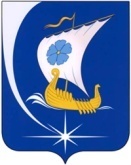 Администрация Пучежского муниципального районаИвановской областиП О С Т А Н О В Л Е Н И Еот  12.01.2022                                                                                                             № 5-пг. Пучеж